 Membership SU Agenda 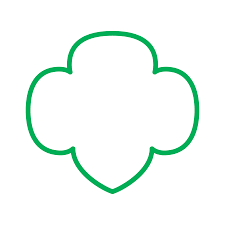 NUT SALES- cupboards open until December 14th.  Council is accepting paper magazine orders which will count towards troop totals.  New Troop Incentive- for every 50 units sold between November 20-December 13 troops will earn a $10 shop gift card.COOKIE SALE DATES All four NJ councils will sale at the same time this year!  All cookies will remain the same as last year, and Digital Cookie 2.0 is a go.   (GSEP’s sale will start on January 14th)Jan 15 – Feb 14 – Initial SaleMar 19 – Apr 24 – Booth SalesMar 12 – 18 – Cookie Delivery Dec 8 and 9, 2015 – Cookie Manager Training at councilJust a reminder- Troop Product Sales Managers must be registered adult members and background checkedNew volunteers- Register first- Background checks – remind every 3 years – must be on file at council; even if on file at another organizationINVITE A FRIENDRegistered and Background Checked between November 1 – 30 Coupon codes will be released within a week or two of submitting you request $50 Coupon code for those who refer, and Volunteer Kit for new leadersProgram Guide/Camp Brochure- will be combined; coming out Thanksgiving weekend!Volunteer Recognitions- paperwork due to council on February 1st; the event will be on April 12th at the Embassy Suites- Somerset, NJAnnual Meeting- save the date- March 12th at the Old Mill In in Basking RidgeTraining – Bring training at a glance - Explain the 3 steps – re-up once you bridge – Explain webinars - If you want in person just ask! Outdoor & Overnight – What are the steps and why take Steps! Be proactive! Get comfy with camp; take O&O 2-3 even if you aren’t planning camp yet! Green Saturday – November 21, 2015 from 930 AM – 4:00 PM Financial Aid – Please read the form – Please mail directly to council (confidentiality and efficiency) – limited availability only based on need – Requires a contribution Troop rosters – we need to have a roster from each SU that outlines each troop and where they are meeting, what time, how many girls etc… So that the recruitment staff can have a better idea where to place girls!Hearts of Service – Up and running, check our website! Council Events Alex and Ani Event Nov 18 Westfield 6-8pm CEO Forum Dec 10th East 6:30 – 8:30Staff Changes at GSHNJ Membership RecruitmentCommunity Engagement Specialist: open position, Crystal Gaines, cgaines@gshnj.org 973-842-4230The Community Engagement Specialists will focus on getting the word out about Girl Scouts and creating interest. They will be our in-the-field recruiters and innovators, and will play an active part in networking and partnering with the community and its organizations. Know of a cool event happening, contact this person.Membership Specialist: open position, Crystal Gaines, cgaines@gshnj.org 973-842-4230The Membership Specialists will be the contact point for cultivating interest in membership and volunteerism, walking people through the process of becoming a volunteer, and girl placement.  So, if you have someone who may be interested in Girl Scouts, they are the ones to contact! Membership SupportTroop Support Specialist: Judy Aveiro, javeiro@gshnj.org, 908-518-4419The Troop Support Specialists will focus on administrative support (troop transfers and assignments, troop trip applications, troop numbers and bank letters) and relationship building with leaders. They will also answer policy and procedure questions, as well as assist leaders with navigating GS. As we get more comfortable in our new roles, troop support will also help in providing more GSLE support to leaders throughout the year. Almost all troop leaders needs will be met by these folks. Service Unit Support Specialist: Fatima Latif, flatif@gshnj.org, 908-947-1716The Service Unit Support Specialists will focus on the development and strengthening of Service Unit Teams. They will work on relationship-building, efficient communication and establishing best practices. Most direct contact from SUMS and team members will come to this position.